Ministero dell’ Istruzione, dell’Università e della RicercaUfficio Scolastico Regionale per l’UmbriaCOORDINAMENTO REGIONALE EDUCAZIONE FISICA E SPORTIVAProgetto Scuola di  Special Olympics ItaliaCorso di formazione per docenti“Educare all’inclusione degli studenti con disabilità intellettiva attraverso l’attività motoria e sportiva del Programma Young Athletes”4 e 11 Dicembre 2019 - ore 17,00 alle ore 19,00Auditorium  del Liceo Artistico O. Metelli – Via B. Croce, 16 TerniMODULO DI ISCRIZIONE DOCENTI In ottemperanza con quanto previsto dalla vigente normativa sulla privacy ai sensi dell’art. 13 del D. Lgs. 196/03 il sottoscritto autorizza il trattamento dei propri dati personali nell’ambito degli impieghi leciti previsti.				  Le iscrizioni si ricevono tramite il modulo da rispedire a: 				liagrasso8@gmail.com e p.c.  marina.marini5@istruzione.it						 entro il 26 novembre 2019SCUOLA/ISTITUTOSCUOLA/ISTITUTOTEL.E-MAIL SCUOLA/ISTITUTOdocentedocenteCell./tel.e-mailCHIEDE di essere iscritta/o al presente corso di formazioneCHIEDE di essere iscritta/o al presente corso di formazioneCHIEDE di essere iscritta/o al presente corso di formazioneCHIEDE di essere iscritta/o al presente corso di formazioneCHIEDE di essere iscritta/o al presente corso di formazionefirmafirmafirma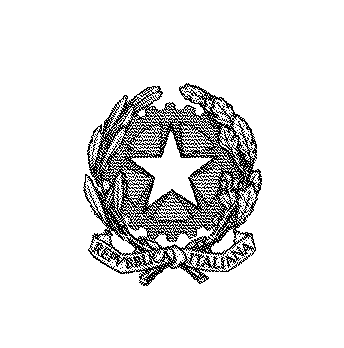 